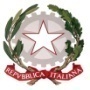 ISTITUTO COMPRENSIVO STATALE  SETTIMO I  (TO)      GLO OPERATIVO - PEI PROVVISORIO              Verbale n°___Il giorno _____________ alle ore___:___, presso__________________________su convocazione del Dirigente Scolastico con Circolare n  __ del _/__/____ si riunisce il GLO operativo dell’alunno/a ___________________________ frequentante la classe ________per discutere le linee generali del piano di lavoro per il prossimo A.S.Sono presenti i seguenti insegnanti (indicare  per ognuno cognome/nome) ___________________________________________________________________________________________________________________________________________________________________________________________________________. Inoltre è/sono presente/i il/la sig. _________________________________________ genitore/i dell’alunno/a, il dott. ________________________ dell’ASL di ______________ e il sig.______________________________ assistente specialistico dell’autonomia (o alla comunicazione).Risultano assenti __________________________________________________Presiedono la seduta il Dirigente Scolastico e la referente della funzione strumentale ________________________________________________________________Prende la parola…..Di tutto viene redatto il presente verbale, letto approvato e sottoscritto. La seduta è tolta alle ore ___:___ .IL SEGRETARIO 								IL PRESIDENTE